;沈阳药科大学高等教育自学考试（第二学历）2019年（上）新生报名表原本科学号：                    原本科专业：                     期队：      K                   辅导员：              手机：                            Q Q：              考生个人基本信息姓名：                        性别：                     民族：                        户籍：                (填写城镇或农村)政治面貌：           （例如：党员、群众等）         身份证号：                                                      第二学历报考专业：             （药学 或 中药学）   备注：校内各本科专业均可报考自学考试 药学 或 中药学 专业，无专业限制*报名后，请扫码进QQ群，咨询相关问题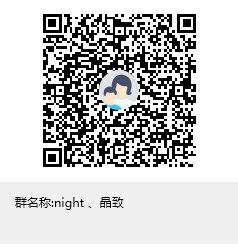 具体缴费、网上报名等安排另行通知，预计：2018年11月扣学费2700元；12月网上报名、现场图像采集；2019年3月授课；2019年4月下旬首次参加考试。*相关政策及信息可登陆辽宁招生考试网（www.lnzsks.com） ，自学考试版块了解就读过程中的相关信息及报名考试模式。*咨询电话：23986566  侯晶老师